43rd Annual Greek Leadership SymposiumWelcome (9:15 – 9:25 am)			DSU Auditorium 	Lilly Shipley (ΑΟΠ)										Order of Omega GLS ChairKeynote (9:25 – 9:50 am)			DSU Auditorium	Andy Barker (KA)										Chief Executive Officer of Houchins Insurance GroupSession I (10:00 – 10:40 am) & Session II (10:50 – 11:30 am)Session Title						Room			Presenter(s)		Student Leader Panel: Leadership, Internships, & Personal Stories	2081			Kate Joyce (ΦΜ), Sam Bodemann (ΧΩ),Preston Romanov (ΦΓΔ), Jacob Kitchen (ΣΧ),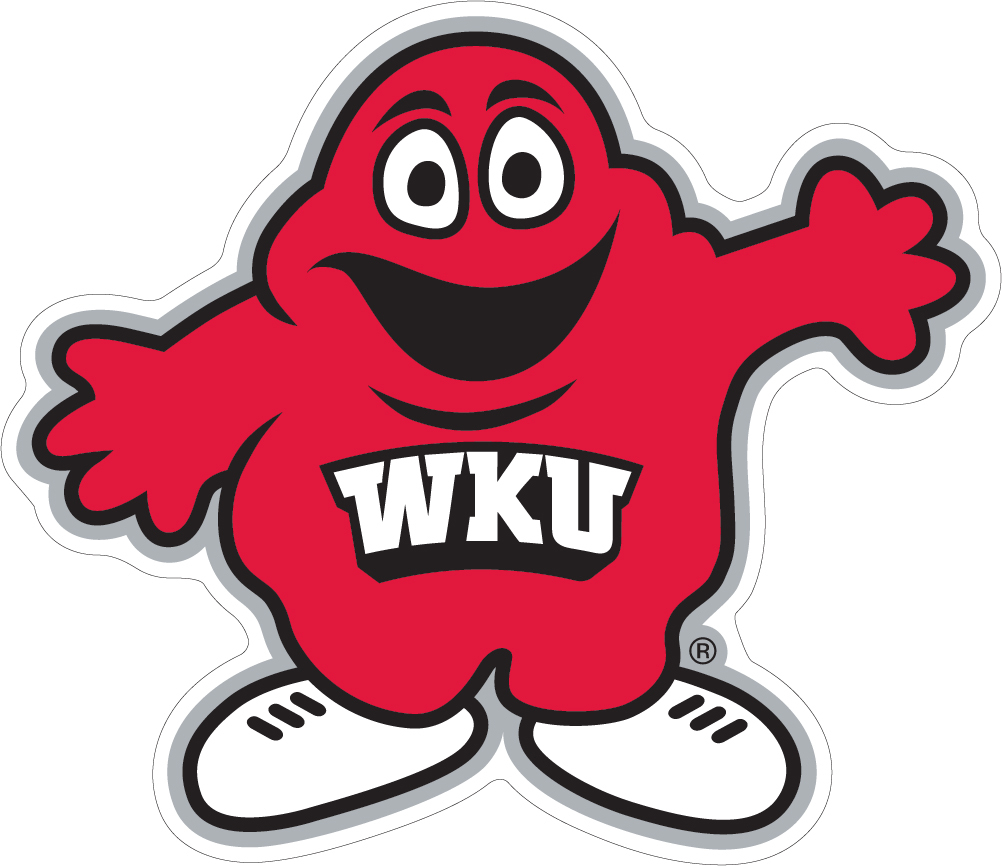 Annabelle Goodman (ΑΟΠ), Dasia Finch (ΑΚΑ), Ellie Soares (ΑΔΠ)Balanced Living and Wellness (2nd Session Only)		2113			Amy Wininger, Student Wellness Navigator atWKU College of Health and Human ServicesResume & Interview Prep					2123-24			Cindy Hines (ΑΟΠ), President of Leadership Strategy Group.  Co-Owner & COO of C&S										Business GroupPR & Personal Branding					3003-04			Dr. Kate Nicewicz Scott (ΔΓ), AssistantProfessor of Marketing, Gordon Ford Collegeof BusinessTranslating Greek Experiences to Real World			3005			Kara Beth Robertson (ΧΩ), Recruiter atCalculated HireTurning Your Dreams into Realities: How to Set Goals w/ Impact	3006-07			Emily Pride Sutton (ΑΟΠ), WKU HealthCareers & Education SpecialistHealthy Relationships					3020			Charlotte Elder (ΣΚ), Professor, PublicRelations & Advertising Programs at WKUMoney Management					3023			Jacob Young (ΣΧ), Financial Advisor at Life Compass FinancialHome Buying 101						3024			Blake Barker (KA), Real Estate Developer & Consultant for Blackwell RealtyMental Health						3025			Dr. Jay Gabbard (ΣΦΕ), Professor of SocialWork for WKU College Health & Human Services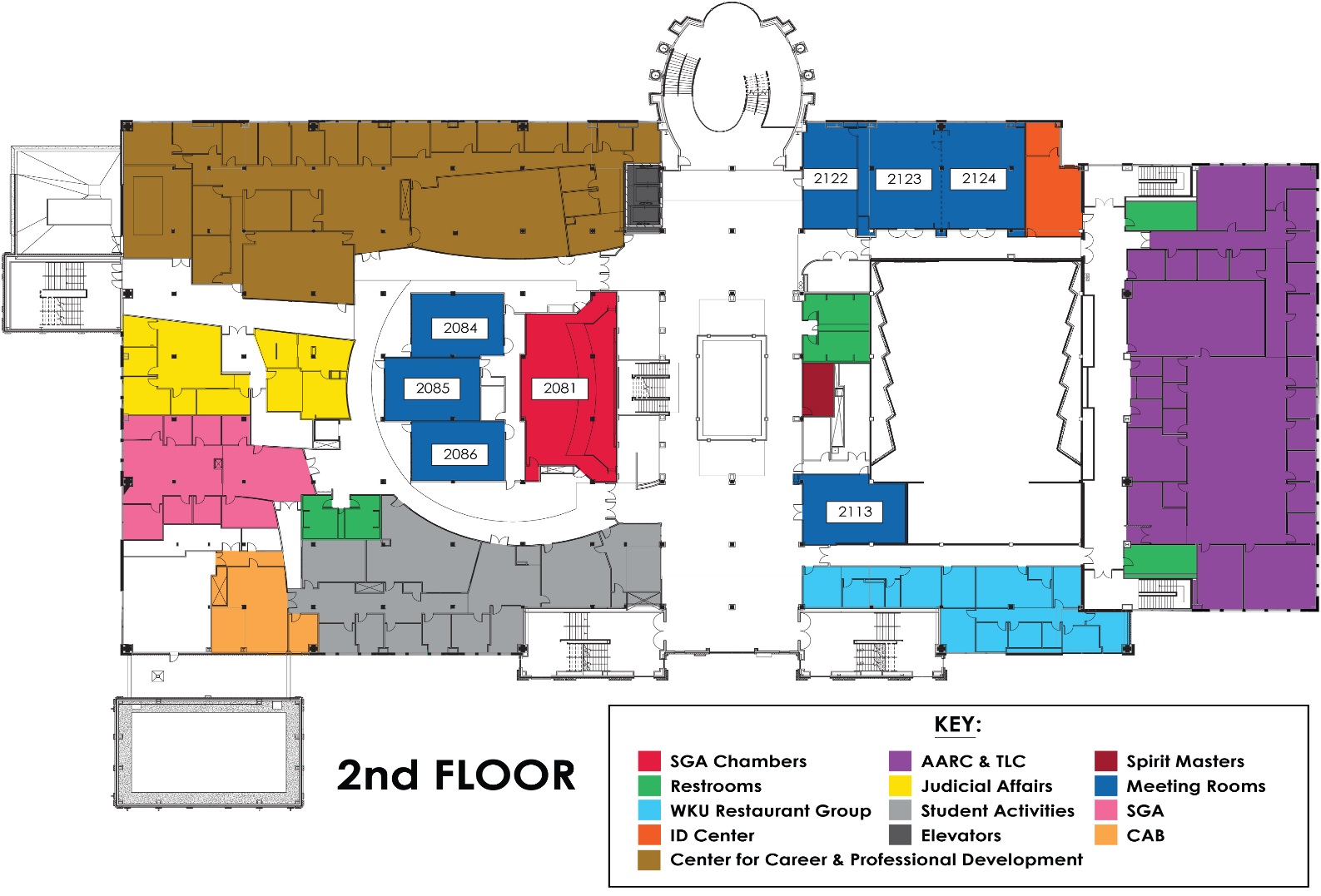 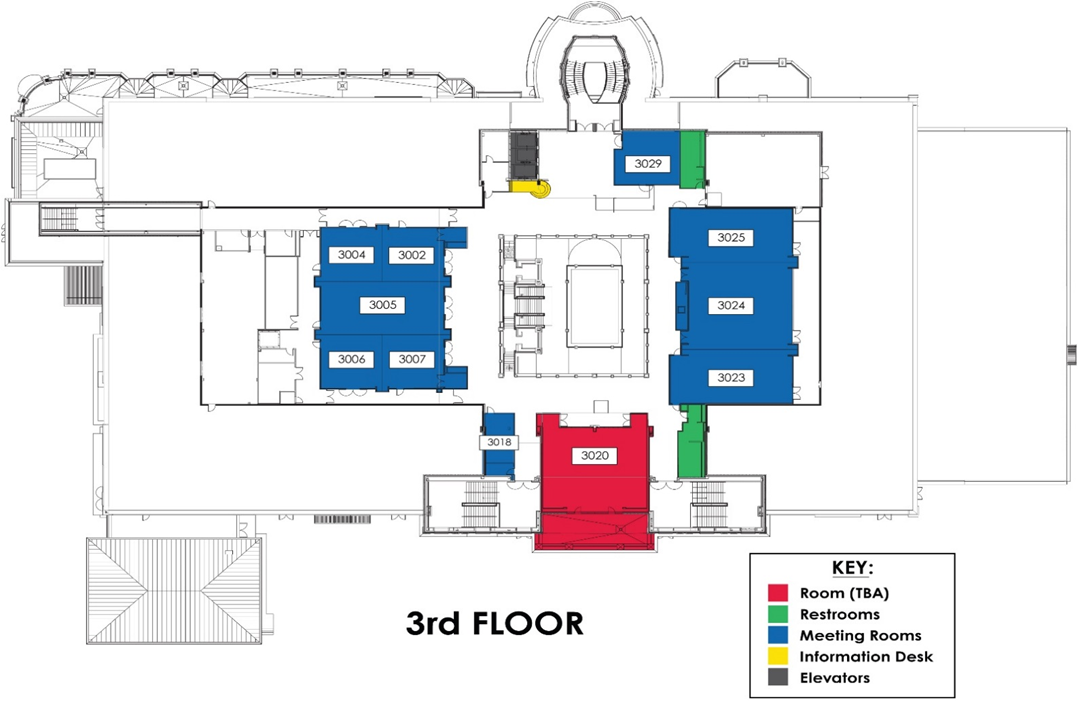 